                                                                                                                                            № 20 19 АВГУСТА 2019 г.15.08.2019 № 49РОССИЙСКАЯ ФЕДЕРАЦИЯИРКУТСКАЯ ОБЛАСТЬНИЖНЕУДИНСКИЙ  РАЙОНЗАРЕЧНОЕ МУНИЦИПАЛЬНОЕ ОБРАЗОВАНИЕДУМАРЕШЕНИЕ«ОБ УТВЕРЖДЕНИИ ПОЛОЖЕНИЯ О ДЕНЕЖНОМ СОДЕРЖАНИИ ВЫБОРНОГО ДОЛЖНОСТНОГО ЛИЦА ЗАРЕЧНОГО МУНИЦИПАЛЬНОГО ОБРАЗОВАНИЯ – ГЛАВЫ ЗАРЕЧНОГО МУНИЦИПАЛЬНОГО ОБРАЗОВАНИЯ»	В соответствии с Законом Иркутской области от 17.12.2008 № 122-ОЗ «О гарантиях осуществления полномочий депутата, члена выборного органа местного самоуправления, выборного должностного лица местного самоуправления в Иркутской области», Постановление Правительства Иркутской области от 29.12.2009 № 407/186-пп «Об установлении нормативов формирования расходов на оплату труда депутатов, выборных должностных лиц местного самоуправления, осуществляющих свои полномочия на постоянной основе, муниципальных служащих муниципальных образования Иркутской области, руководствуясь Уставом Заречного муниципального образования.РЕШИЛА:Утвердить Положение о денежном содержании выборного должностного лица Заречного муниципального образования – главы Заречного муниципального образования (приложение № 1).Отменить решение Думы № 36 от 21.02.2019 «Об утверждении Положения о денежном содержании выборного должностного лица Заречного муниципального образования – главы Заречного муниципального образования на 2019 год» признать утратившим силу.Настоящее решение опубликовать в печатном средстве массовой информации «Вестник Заречного сельского поселения» и на сайте Заречного муниципального образования.Настоящее решение вступает в силу с 1 августа 2019 года.Глава Заречногомуниципального образования						А.И. Романенко   Приложение № 1 к решениюДумы Заречного МО № 49От 15.08.2019Положениео денежном содержании выборного должностного лица Заречного муниципальногообразования – главы Заречного муниципального образования 1. Общие положения.1.1.Настоящее Положение разработано в соответствии с Законом Иркутской области от 17.12.2008  № 122-ОЗ «О гарантиях осуществления полномочий депутата, члена выборного органа местного самоуправления, выборного должностного лица местного самоуправления в Иркутской области», Постановление Правительства Иркутской области от 29.12.2009 № 407/186-пп «Об установлении нормативов формирования расходов на оплату труда депутатов, выборных должностных лиц местного самоуправления, осуществляющих свои полномочия на постоянной основе, муниципальных служащих муниципальных образования Иркутской области, руководствуясь Уставом Заречного муниципального образования.1.2. Настоящее Положение определяет размер и порядок ежемесячного денежного содержания выборного должностного лица – главы Заречного муниципального образования.2. Оплата труда выборного должностного лица:2.1. Оплата труда выборного должностного лица Заречного муниципального образования – главы Заречного муниципального образования (далее – выборное должное лицо) включает в себя ежемесячное денежное вознаграждение, а также денежное поощрение и иные дополнительные выплаты.2.2. Денежное содержание выборного должностного лица определяется суммированием следующих выплат:1) ежемесячное денежное вознаграждение;2) максимального размера надбавки за выслугу лет – 30 процентов от ежемесячного денежного вознаграждения;3) надбавка за работу со сведениями, составляющими государственную тайну, устанавливаемой в соответствии с федеральным и областным законодательством, нормативным правовым актом Думы Заречного муниципального образования - 15 процентов ежемесячного денежного вознаграждения;4) единовременной выплаты к отпуску в расчете на месяц.Единовременная выплата к отпуску в расчете на месяц определяется в размере двух ежемесячных денежных вознаграждений с начислением на него районного коэффициента и процентной надбавки за работу в южных районах Иркутской области в размерах, установленных федеральными и областным законодательством. 2.3. Ежемесячное денежное вознаграждение выборного должностного лица устанавливается 4130,00 рублей.2.4. Увеличение (индексация) денежного вознаграждения и денежного поощрения выборного должностного лица производиться в соответствии с федеральными законами.2.5. Выборному должностному лицу устанавливается ежемесячное денежное поощрение в размере 4,27 денежных вознаграждений.2.6. На денежное вознаграждение и денежное поощрение выборного должностного лица начисляются районный коэффициент и процентная надбавка к заработной плате за работу в южных районах Иркутской области в размерах, установленных федеральными и областным законодательством.2.7. Источником финансирования оплаты труда выборного должностного лица являются средства бюджета Заречного муниципального образования.15.08.2019 № 50РОССИЙСКАЯ ФЕДЕРАЦИЯИРКУТСКАЯ ОБЛАСТЬНИЖНЕУДИНСКИЙ  РАЙОНЗАРЕЧНОЕ МУНИЦИПАЛЬНОЕ ОБРАЗОВАНИЕДУМАРЕШЕНИЕ«ОБ УТВЕРЖДЕНИИ ПОЛОЖЕНИЯ ОБ ОПЛАТЕ ТРУДА ГЛАВЫ ЗАРЕЧНОГО МУНИЦИПАЛЬНОГО ОБРАЗОВАНИЯ»	В соответствии с пунктом 4 статьи 86 Бюджетного кодекса Российской Федерации, частью 2 статьи 53 Федерального закона от 06 октября 2003г. № 131-ФЗ «Об общих принципах организации местного самоуправления в Российской Федерации», статьями 4 и 8 закона Иркутской области от 17 декабря 2008г. № 122-оз «О гарантиях осуществления полномочий депутата, члена выборного органа местного самоуправления, выборного должностного лица местного самоуправления в Иркутской области», постановлением Правительства Иркутской области от 27.11. 2014 года № 599-пп «Об установлении нормативов формирования расходов на оплату труда депутатов, выборных должностных лиц местного самоуправления, осуществляющих свои полномочия на постоянной основе, муниципальных служащих муниципальных образований Иркутской области» (в редакции от 19 июня 2019 года), руководствуясь ст. 48 Устава Заречного муниципального образования, Дума Заречного муниципального образования.РЕШИЛА:     1. Утвердить прилагаемое Положение об оплате труда главы Заречного муниципального образования.     2. Признать утратившим силу:- решение Думы Заречного муниципального образования от 21.02.2019 № 35 «Об утверждении Положения об оплате труда главы Заречного муниципального образования.      3. Настоящее решение опубликовать в печатном средстве массовой информации «Вестник Заречного сельского поселения» и на сайте администрации Заречного муниципального образования.     4. Настоящее решение вступает в силу с 1 августа 2019 годаГлава Заречногомуниципального образования						       А.И. РоманенкоПриложение  к решениюДумы Заречного МО№ 50 от 15.08.2019ПоложениеПо оплате труда главы Заречного муниципального образования.Общие положенияНастоящее положение устанавливает порядок оплаты труда и формирование фонда оплаты труда главы Заречного муниципального образования (далее – глава) Положение разработано в соответствии  с п. 4 ст. 86 Бюджетного кодекса Российской Федерации, ч. 2 ст. 53 Федерального закона от 06.10.2003 № 131-ФЗ «Об общих принципах организации местного самоуправления в Российской Федерации», ст. 4 ст. 8 закона Иркутской области от 17.12.2008 № 122-оз «О гарантиях осуществления полномочий депутата, члена выборного органа местного самоуправления, выборного должностного лица местного самоуправления в Иркутской области», постановлением Правительства Иркутской области от 19.10.2012 № 573-пп «Об установлении нормативов формирования расходов на оплату труда депутатов, выборных должностных лиц местного самоуправления, осуществляющих свои полномочия на постоянной основе, муниципальных служащих муниципальных образований Иркутской области»Источником финансирования оплаты труда главы являются средства бюджета Заречного муниципального образования.Оплата труда главы Заречного муниципального образования.     2.1 Оплата труда главы производится в виде ежемесячного денежного вознаграждения, а также ежемесячного денежного содержания и иных дополнительных выплат.     2.2 Ежемесячное денежное вознаграждение главы составляет 4130,00 руб.     2.3 Ежемесячное денежное поощрение главы составляет 4,27 ежемесячных денежных вознаграждений.     2.4 Оплата труда главы включает в себя следующие дополнительные выплаты:            1) ежемесячную надбавку за работу со сведениями, составляющими государственную тайну, - в размере 15 % ежемесячного денежного вознаграждения;2) единовременную выплату к ежегодному оплачиваемому отпуску в размере двух ежемесячных денежных вознаграждений с учетом районного коэффициента и процентной надбавки за работу в южных районах Иркутской области в соответствии с федеральным и областным законодательством.           2.5 В случае экономии фонда оплаты труда в декабре текущего календарного года главе может быть выплачена премия на основании решения Думы Заречного муниципального образования.     2.6 Увеличение (индексация) оплаты труда главы производится в соответствии с федеральным и областным законодательством.     2.7 К оплате труда главы устанавливаются районный коэффициент в размере 1.3 и процентная надбавка за работу в южных районах Иркутской области в размере 30 % в соответствии с действующим федеральным и областным законодательством.Формирование фонда оплаты труда.Размер оплаты труда главы Заречного муниципального образования не может превышать норматива формирования расходов на оплату труда выборных должностных лиц местного самоуправления, осуществляющих свои полномочия на постоянной основе, установленных постановлением Правительства Иркутской области.Фонд оплаты труда главы в расчете на календарный год формируется в соответствии с настоящим положением, с учетом районного коэффициента и процентной надбавки за работу в южных районах Иркутской области в соответствии с федеральным и областным законодательством.ЗАРЕЧНОГОСЕЛЬСКОГО  ПОСЕЛЕНИЯ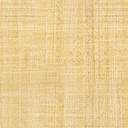 